Рекомендации по проведению воспитательного часа с воспитанниками детского дома в рамках проекта программы постинтернатного сопровождения.Цель: формирование социально-активного поведения воспитанников, способствующего успешной адаптации, и формирование стратегии социального поведения на основе осмысления норм и ценностей.Задачи:- мотивировать воспитанников 14-18 лет на осознанное отношение к своему будущему- помочь осознать ценность воспитательного процесса, происходящего в детском доме, как основу успешной социализации в будущем (для воспитанников всех возрастных групп)- помочь выстроить индивидуальную траекторию своего будущего с учетом анкетных данных выпускников нашего детского домаРекомендации по воспитательному часу:Перед началом занятия каждый участник должен ответить перед всеми на вопрос: «Через сколько лет, месяцев я буду выпускником детского дома?»(ответы зафиксировать)12 выпускников ответили на анкету, которая была предложена им через соц.сеть Вконтакте.Вопросы анкеты:1.В каком году выпустился из детского дома?
2. в каком учебном заведении учишься и по какой специальности?
3. Куда хочешь пойти работать? А может уже работаешь?
4. Как складывается твоя личная жизнь? 
5. С какими проблемами столкнулся?
6. Что тебя сейчас волнует? В чем сейчас нуждаешься?
7. Хотел бы что-то изменить в своей жизни?
8. Какое яркое событие из жизни Детского дома останется навсегда в твоей памяти?
9. Что бы ты посоветовал будущим выпускникам?12 выпускников: из них 2 воспитанницы в 2007 году (Наташа Ч. и Рита Б.), 2 воспитанника в 2010 году (Катя Т., Саша К.), 1 воспитанница в 2012 году (Наташа О.), 2 воспитанник в 2013году (Сергей П., Кристина Р.) 5 воспитанников в 2014 году (Ксения Ч., Дима Б., Тихон П., Вова Ш., Женя Е.)Основные пожелания, на которых необходимо заострить внимание воспитанников, это ответы на 5, 6, 9 вопросы:- С какими проблемами столкнулся?
- Что тебя сейчас волнует? В чем сейчас нуждаешься?- Что бы ты посоветовал будущим выпускникам?Если интересны ответы на другие вопросы – обращайтесь к Гвоздевой Е.В.- С какими проблемами столкнулся? (грамматический строй текста авторов ответов) ответственность (Тихон П.)Да вроде нету проблем (Женя Е.)с нехваткой питания, холодно очень в общежитие, не рационально трачю деньги, скучно в общежитии:)) (Вова Ш.)честно, у меня проблемы только с отцом, а так у меня идёт все хорошо (Дима Б.)Проблеммы большенства из за ограниченных возможностей своих заболеваний глаз. Просто приходится просить помошь и чуствовать себя как то не очень зная что и сам бы смог это зделать. Общение с друзьями иногда чуствуешь плохо и переживаешь не хотелось бы так. Проблема общение с людьми злыми и грубами которые только о себе думают . А на других плевать . (Сережа П.)у нас сейчас одна проблема на 14 лет, ИПОТЕКА!!! ( Рита Б.)Пока с глобальными не сталкивалась. (Екатерина Т.)Проблем не было (Наташа Ч.)Жилищный вопрос (Ксюша Ч.)таких уж и нет серьезных проблем, большинство все проблемы связаны с финансами (Осипова Наталья)не с какими проблем нет у меня (Кристина Р.)Затруднился ответить (Саша К.)- Что тебя сейчас волнует? В чем сейчас нуждаешься? (грамматический строй текста авторов ответов)в деньгах (Тихон П.)Не че не волнует , а нуждаюсь как и вся Россия в деньгах :) (Женя Е.)Меня волнует что завтра буду есть, потому что до стипендии ещё две недели, нуждаюсь ток в еде;)) (Вова Ш.)волнует меня то... Кем я стану, достигну ли я того, чего хочу....сейчас я нуждаюсь в понимание со стороны учителей, т.к. спорт для меня все! Они этого не понимают (Дима Б.)волнует новерное не знаю пока не чего . Страх остаться один самим собой думаю вот и есть страх . (Сергей П.)я бы сказала что ну нуждаюсь ни в чем,потому что есть семьи где совсем тяжко, а мы живем можно сказать хорошо  (Рита Б.)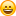 Особо не в чем. (Катя Т.) Волнует война в Украине.( Наташа Ч.)Жилищный вопрос. Ни в чем (Ксюша Ч.)волнует меня учеба, переживаю что не справлюсь с экзаменами, не в чем не нуждаюсь)) (Наташа О.)волнует хорошо отучиться и пойти работать (Р. Кристина) Затруднился ответить (К. Саша)
- Что бы ты посоветовал будущим выпускникам? (грамматический строй текста авторов ответов)не болбесить и не прогуливать учёбу (Тихон П.)Не тратить сразу деньги на всякую хрень (на компы . на наркотики . и т.д ) (Женя Е.)Что бы они научились правельно готовить, что бы сразу всю степендию за один день не сливали(тратили), да и все вроде:)) (Вова Ш.)думать, а потом делать! Особенно это касается денег, которые им достаются после выпуска (Дима Б.)будующим выпускникам много ума. Всегда быть первым. Стремление в перед. Учится. Быть счастливым человеком. Благодарным. И такое прям уважать лбдец и ценить кто есть и помогает вам выпусникам не легком трудным путем вашей жизни. За приделы д.д. вас не кто так больше не послушает и не пожилеет. Мало найдут тактх людей как в д.д. и не раз вспомните всем и ту комноту где спали и жили. Хочу что бы у вас все было хорошо . Удачи им . . (Сережа Б.)хочу посоветовать чтоб слушались и уважали людей которые их воспитывают! (Рита Б.)пожелай конечно же во взрослой жизни выучиться! И не повторять ошибки своих родителей! надо стремится к лучшему! (Катя Т.)Учиться и учиться (Наташа Ч.)Побольше слушать взрослых, и учиться хорошо. В будущем это реально пригодится. (Ксюша Ч.)я желаю выпускникам самое главное учиться и идти к своей цели до конца и не когда не сдаваться,ведь мы такие же дети как все остальные даже лучше,потому что выпустившись с д.д. мы вступаем во взрослую жизнь и не кто уже не будет беспокоиться сыт ты или тепло одет,все сам,да есть тяжелые ситуации,но ребят вы сильные и со всем справитесь!!! а детский дом не забывайте ведь он стал частью твоей жизни и там многому научили и многое дали!удачи вам:) (Наташа О.)всего хорошего в личной жизни,  просто надо стремиться к лучшему вот и все кто выпуститься с детсского дома,  пускай занимаються наши мастера хорошо учат (Кристина Р. )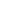 Желать что-то бессмысленно, пока сами не ошибутся, не пойму! (Саша К.)

4 Обратная связь от детей.- Какие ответы больше всего запомнились?- Что из выше услышанного может пригодиться в жизни?- Что именно сейчас нужно, можно начать делать, чтобы не столкнуться с теми трудностями, с которыми столкнулись выпускники?Вопросы анкеты:1.В каком году выпустился из детского дома?
2. в каком учебном заведении учишься и по какой специальности?
3. Куда хочешь пойти работать? А может уже работаешь?
4. Как складывается твоя личная жизнь? 
5. С какими проблемами столкнулся?
6. Что тебя сейчас волнует? В чем сейчас нуждаешься?
7. Хотел бы что-то изменить в своей жизни?
8. какое яркое событие из жизни Детского дома останется навсегда в твоей памяти?
9. Что бы ты посоветовал будущим выпускникам?